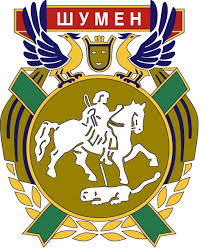 Община ШуменMunicipality ShumenИСКАНЕЗА ИЗДАВАНЕ НА УДОСТОВЕРЕНИЕ ЗА НАСЛЕДНИЦИОт: ....................................................		....................................................	……………………………	име: собствено					бащино					фамилноЕГН: …………................................................................	когато лицето няма ЕГН се посочва дата на ражданеЛНЧ: ..............................................................................................ЕИК по БУЛСТАТ: .......................................................................ЕИК по ЗТР:...................................................................................Адрес: ........................................................................................................................................................................		посочва се адрес за кореспонденцияТелефон:............................................., Факс:...................................................., Адрес на електронна поща: ....................................................................................................Желая да ми бъде издадено удостоверение за наследниците на:Име: ....................................................		....................................................   ...................................................	    собствено						бащино				фамилноДата на раждане: ................................................ г.			ден, месец, годинаСемейно положение: ....................................................		Починал/а на: ..................................................... г.											ден, месец, годинаАкт за смърт №.........../ ............................ г., съставен в: .......................................................................................		      ден, месец, година					населено място (държава), областСъщият/ата е оставил/а следните известни ми наследници по закон:Прилагам следните документи: Документ за самоличност и/или нотариално заверено пълномощно /*Необходими само за легитимиране на заявителя или упълномощеното от него лице при подаване на заявлението/;Платена такса за административната услуга.Дължима такса и срок на изпълнение:	5 /пет/ лева – 1 ден /обикновена услуга/;7,50 /седем лева и 50ст./ - веднага /експресна услуга/.Над 30 дни - когато някой от починалите наследници е имал последен постоянен адрес в друга община и длъжностното лице, което трябва да издаде удостоверението, не разполага с данни за неговите наследници, изисква служебно същите от съответната общинска администрация.Вие може да заплатите услугата:На гише „Каса” в Център за информация и услуги;По банкова сметка на община Шумен за плащане на административни услуги, извършвани от  Отдел „Гражданска регистрация и състояние“:BIC:	RZBBBGSFБАНКОВА СМЕТКА:	BG09RZBB91558400106305БАНКА: Обединена българска банка АД, клон ШуменС платежна карта чрез терминално устройство ПОС в Център за информация и услуги.            Кодът за вида плащане е: 44 80 07*Задължително трябва да посочите кода за вида плащане, за което се отнася платежното нареждане.Моля, изберете начин, по който да Ви бъде предоставен издаденият индивидуален административен акт:Заявявам желанието си издаденият индивидуален административен акт да бъде получен:Чрез лицензиран пощенски оператор на адрес:............................................................................, като декларирам, че пощенските разходи са за моя сметка, платими при получаването му за вътрешни пощенски пратки, и съм съгласен документите да бъдат пренасяни за служебни цели. Индивидуалният административен акт да бъде изпратен:като вътрешна препоръчана пощенска пратка;като вътрешна куриерска пратка;като международна препоръчана пощенска пратка;Лично или  чрез упълномощено лице в Център за информация и услуги.Декларирам, че давам  съгласието си  община Шумен да обработва и съхранява личните ми данни, съгласно изискванията на ЗЗЛД,  за целите на предоставяне на заявената услуга.*Дата: .......................								ЗАЯВИТЕЛ: ..........................         ден, месец, година                                                                                                   (подпис)* Личните Ви данни се обработват при спазване изискванията на Регламент (ЕС) 2016/679 на Европейския парламент и на Съвета от 27.04.2016 г., Закона за защита на личните данни и в съответствие с утвърдената Политика за защита на личните данни на Община Шумен  – информация на www.shumen.bg и информационно табло.№поредИме: собствено,бащинофамилноЕГН/ Дата на ражданеСъпруг/аРодствоДата на смърт№поредПостоянен адрес:  област, община, населено мястоПостоянен адрес:  област, община, населено мястоПостоянен адрес:  област, община, населено мястоПостоянен адрес:  област, община, населено място